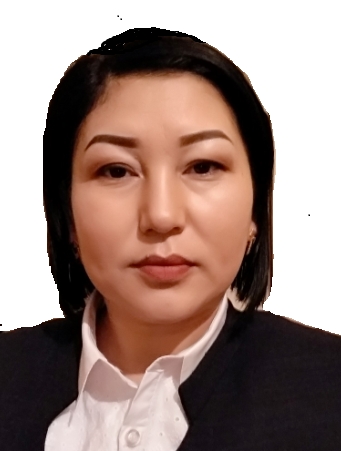 ФИО: Байыева Клара МухтаровнаБилими: жогоркуАдистиги: Математика жана информатикаКвалификациясы: Математика жана информатика окутуучусуПедагогикалык стаж -  16 жылЖалпы стаж – 16 жыл. ФИО: Байыева Клара МухтаровнаБилими: жогоркуАдистиги: Математика жана информатикаКвалификациясы: Математика жана информатика окутуучусуПедагогикалык стаж -  16 жылЖалпы стаж – 16 жыл. ФИО: Байыева Клара МухтаровнаБилими: жогоркуАдистиги: Математика жана информатикаКвалификациясы: Математика жана информатика окутуучусуПедагогикалык стаж -  16 жылЖалпы стаж – 16 жыл. ФИО: Байыева Клара МухтаровнаБилими: жогоркуАдистиги: Математика жана информатикаКвалификациясы: Математика жана информатика окутуучусуПедагогикалык стаж -  16 жылЖалпы стаж – 16 жыл. ФИО: Байыева Клара МухтаровнаБилими: жогоркуАдистиги: Математика жана информатикаКвалификациясы: Математика жана информатика окутуучусуПедагогикалык стаж -  16 жылЖалпы стаж – 16 жыл. ФИО: Байыева Клара МухтаровнаБилими: жогоркуАдистиги: Математика жана информатикаКвалификациясы: Математика жана информатика окутуучусуПедагогикалык стаж -  16 жылЖалпы стаж – 16 жыл. ПЕРСОНАЛДЫК МААЛЫМАТ:ПЕРСОНАЛДЫК МААЛЫМАТ:ПЕРСОНАЛДЫК МААЛЫМАТ:ПЕРСОНАЛДЫК МААЛЫМАТ:ПЕРСОНАЛДЫК МААЛЫМАТ:ПЕРСОНАЛДЫК МААЛЫМАТ:ПЕРСОНАЛДЫК МААЛЫМАТ:ПЕРСОНАЛДЫК МААЛЫМАТ:ПЕРСОНАЛДЫК МААЛЫМАТ:ПЕРСОНАЛДЫК МААЛЫМАТ:ФамилияСЫ ФамилияСЫ ФамилияСЫ ФамилияСЫ Байыева Байыева Байыева Байыева Байыева Байыева АТЫ АТЫ АТЫ АТЫ КлараКлараКлараКлараКлараКлараАТАСЫНЫН АТЫАТАСЫНЫН АТЫАТАСЫНЫН АТЫАТАСЫНЫН АТЫМухтаровнаМухтаровнаМухтаровнаМухтаровнаМухтаровнаМухтаровнаТУУЛГАН ЖЫЛЫТУУЛГАН ЖЫЛЫТУУЛГАН ЖЫЛЫТУУЛГАН ЖЫЛЫ02.05.1982-ж.02.05.1982-ж.02.05.1982-ж.02.05.1982-ж.02.05.1982-ж.02.05.1982-ж.БАЙЛАНЫШ МААЛЫМАТЫБАЙЛАНЫШ МААЛЫМАТЫБАЙЛАНЫШ МААЛЫМАТЫСмартфонСмартфонСмартфонСмартфон0(779)62 92 260(779)62 92 260(779)62 92 26БАЙЛАНЫШ МААЛЫМАТЫБАЙЛАНЫШ МААЛЫМАТЫБАЙЛАНЫШ МААЛЫМАТЫWhatsAppWhatsAppWhatsAppWhatsApp0(779)62 92 260(779)62 92 260(779)62 92 26БАЙЛАНЫШ МААЛЫМАТЫБАЙЛАНЫШ МААЛЫМАТЫБАЙЛАНЫШ МААЛЫМАТЫE-mail  E-mail  E-mail  E-mail  klara8273@mail.ru klara8273@mail.ru klara8273@mail.ru АЛГАН БИЛИМИ:АЛГАН БИЛИМИ:АЛГАН БИЛИМИ:АЛГАН БИЛИМИ:АЛГАН БИЛИМИ:АЛГАН БИЛИМИ:АЛГАН БИЛИМИ:АЛГАН БИЛИМИ:АЛГАН БИЛИМИ:АЛГАН БИЛИМИ:Окуган жылдарыЖОЖЖОЖЖОЖЖОЖ        Факультети        Факультети        ФакультетиАдистигиАдистиги1999-2004 жж.ОшМУОшМУОшМУОшМУФизика-математика жана информациялык технологияларФизика-математика жана информациялык технологияларФизика-математика жана информациялык технологияларМатематика жана информатикаМатематика жана информатикаЭМГЕК ТАЖРЫЙБАСЫЭМГЕК ТАЖРЫЙБАСЫЭМГЕК ТАЖРЫЙБАСЫЭМГЕК ТАЖРЫЙБАСЫЭМГЕК ТАЖРЫЙБАСЫЭМГЕК ТАЖРЫЙБАСЫЭМГЕК ТАЖРЫЙБАСЫЭМГЕК ТАЖРЫЙБАСЫЭМГЕК ТАЖРЫЙБАСЫЭМГЕК ТАЖРЫЙБАСЫ19.09.2004 – 01.12.2004-ж. Ош шаарындагы №33 С.Алымкулов атындагы орто мектебинде математика мугалими;2006-2019-ж. Ош шаарындагы №31 Курманжан датка атындагы орто мектебинин математика мугалими;2019-2020-ж. Ош МУнун индустриалдык – педагогикалык колледжинин математикалык дисциплиналар циклынын окутуучусу.2021-жылдан тарта USAIDдин «Окуу Керемет!» долбоорунун «Улуттук тренери» 19.09.2004 – 01.12.2004-ж. Ош шаарындагы №33 С.Алымкулов атындагы орто мектебинде математика мугалими;2006-2019-ж. Ош шаарындагы №31 Курманжан датка атындагы орто мектебинин математика мугалими;2019-2020-ж. Ош МУнун индустриалдык – педагогикалык колледжинин математикалык дисциплиналар циклынын окутуучусу.2021-жылдан тарта USAIDдин «Окуу Керемет!» долбоорунун «Улуттук тренери» 19.09.2004 – 01.12.2004-ж. Ош шаарындагы №33 С.Алымкулов атындагы орто мектебинде математика мугалими;2006-2019-ж. Ош шаарындагы №31 Курманжан датка атындагы орто мектебинин математика мугалими;2019-2020-ж. Ош МУнун индустриалдык – педагогикалык колледжинин математикалык дисциплиналар циклынын окутуучусу.2021-жылдан тарта USAIDдин «Окуу Керемет!» долбоорунун «Улуттук тренери» 19.09.2004 – 01.12.2004-ж. Ош шаарындагы №33 С.Алымкулов атындагы орто мектебинде математика мугалими;2006-2019-ж. Ош шаарындагы №31 Курманжан датка атындагы орто мектебинин математика мугалими;2019-2020-ж. Ош МУнун индустриалдык – педагогикалык колледжинин математикалык дисциплиналар циклынын окутуучусу.2021-жылдан тарта USAIDдин «Окуу Керемет!» долбоорунун «Улуттук тренери» 19.09.2004 – 01.12.2004-ж. Ош шаарындагы №33 С.Алымкулов атындагы орто мектебинде математика мугалими;2006-2019-ж. Ош шаарындагы №31 Курманжан датка атындагы орто мектебинин математика мугалими;2019-2020-ж. Ош МУнун индустриалдык – педагогикалык колледжинин математикалык дисциплиналар циклынын окутуучусу.2021-жылдан тарта USAIDдин «Окуу Керемет!» долбоорунун «Улуттук тренери» 19.09.2004 – 01.12.2004-ж. Ош шаарындагы №33 С.Алымкулов атындагы орто мектебинде математика мугалими;2006-2019-ж. Ош шаарындагы №31 Курманжан датка атындагы орто мектебинин математика мугалими;2019-2020-ж. Ош МУнун индустриалдык – педагогикалык колледжинин математикалык дисциплиналар циклынын окутуучусу.2021-жылдан тарта USAIDдин «Окуу Керемет!» долбоорунун «Улуттук тренери» 19.09.2004 – 01.12.2004-ж. Ош шаарындагы №33 С.Алымкулов атындагы орто мектебинде математика мугалими;2006-2019-ж. Ош шаарындагы №31 Курманжан датка атындагы орто мектебинин математика мугалими;2019-2020-ж. Ош МУнун индустриалдык – педагогикалык колледжинин математикалык дисциплиналар циклынын окутуучусу.2021-жылдан тарта USAIDдин «Окуу Керемет!» долбоорунун «Улуттук тренери» 19.09.2004 – 01.12.2004-ж. Ош шаарындагы №33 С.Алымкулов атындагы орто мектебинде математика мугалими;2006-2019-ж. Ош шаарындагы №31 Курманжан датка атындагы орто мектебинин математика мугалими;2019-2020-ж. Ош МУнун индустриалдык – педагогикалык колледжинин математикалык дисциплиналар циклынын окутуучусу.2021-жылдан тарта USAIDдин «Окуу Керемет!» долбоорунун «Улуттук тренери» 19.09.2004 – 01.12.2004-ж. Ош шаарындагы №33 С.Алымкулов атындагы орто мектебинде математика мугалими;2006-2019-ж. Ош шаарындагы №31 Курманжан датка атындагы орто мектебинин математика мугалими;2019-2020-ж. Ош МУнун индустриалдык – педагогикалык колледжинин математикалык дисциплиналар циклынын окутуучусу.2021-жылдан тарта USAIDдин «Окуу Керемет!» долбоорунун «Улуттук тренери» 19.09.2004 – 01.12.2004-ж. Ош шаарындагы №33 С.Алымкулов атындагы орто мектебинде математика мугалими;2006-2019-ж. Ош шаарындагы №31 Курманжан датка атындагы орто мектебинин математика мугалими;2019-2020-ж. Ош МУнун индустриалдык – педагогикалык колледжинин математикалык дисциплиналар циклынын окутуучусу.2021-жылдан тарта USAIDдин «Окуу Керемет!» долбоорунун «Улуттук тренери» тил билүү денгээли. компетенции шкала  1 ДЕН 5 КЕ ЧЕЙИН (1 – ЖОГОРКУ, 5 – бАЗАЛЫК НЕГИЗДЕ)тил билүү денгээли. компетенции шкала  1 ДЕН 5 КЕ ЧЕЙИН (1 – ЖОГОРКУ, 5 – бАЗАЛЫК НЕГИЗДЕ)тил билүү денгээли. компетенции шкала  1 ДЕН 5 КЕ ЧЕЙИН (1 – ЖОГОРКУ, 5 – бАЗАЛЫК НЕГИЗДЕ)тил билүү денгээли. компетенции шкала  1 ДЕН 5 КЕ ЧЕЙИН (1 – ЖОГОРКУ, 5 – бАЗАЛЫК НЕГИЗДЕ)тил билүү денгээли. компетенции шкала  1 ДЕН 5 КЕ ЧЕЙИН (1 – ЖОГОРКУ, 5 – бАЗАЛЫК НЕГИЗДЕ)тил билүү денгээли. компетенции шкала  1 ДЕН 5 КЕ ЧЕЙИН (1 – ЖОГОРКУ, 5 – бАЗАЛЫК НЕГИЗДЕ)тил билүү денгээли. компетенции шкала  1 ДЕН 5 КЕ ЧЕЙИН (1 – ЖОГОРКУ, 5 – бАЗАЛЫК НЕГИЗДЕ)тил билүү денгээли. компетенции шкала  1 ДЕН 5 КЕ ЧЕЙИН (1 – ЖОГОРКУ, 5 – бАЗАЛЫК НЕГИЗДЕ)тил билүү денгээли. компетенции шкала  1 ДЕН 5 КЕ ЧЕЙИН (1 – ЖОГОРКУ, 5 – бАЗАЛЫК НЕГИЗДЕ)тил билүү денгээли. компетенции шкала  1 ДЕН 5 КЕ ЧЕЙИН (1 – ЖОГОРКУ, 5 – бАЗАЛЫК НЕГИЗДЕ)Reading (окуу)Reading (окуу)Reading (окуу)Reading (окуу)Speaking (баарлашуу)Speaking (баарлашуу)Speaking (баарлашуу)Writing  (жазуу)Кыргыз тилиКыргыз тили55555555Орус тили Орус тили 11111111КОШУМЧА МААЛЫМАТКОШУМЧА МААЛЫМАТКОШУМЧА МААЛЫМАТКОШУМЧА МААЛЫМАТКОШУМЧА МААЛЫМАТКОШУМЧА МААЛЫМАТКОШУМЧА МААЛЫМАТКОШУМЧА МААЛЫМАТКОШУМЧА МААЛЫМАТКОШУМЧА МААЛЫМАТИлимий даражасы жана башка илимий же кесиптик наамы: - Илимий даражасы жана башка илимий же кесиптик наамы: - Илимий даражасы жана башка илимий же кесиптик наамы: - Илимий даражасы жана башка илимий же кесиптик наамы: - Илимий даражасы жана башка илимий же кесиптик наамы: - Илимий даражасы жана башка илимий же кесиптик наамы: - Илимий даражасы жана башка илимий же кесиптик наамы: - Илимий даражасы жана башка илимий же кесиптик наамы: - Илимий даражасы жана башка илимий же кесиптик наамы: - Илимий даражасы жана башка илимий же кесиптик наамы: - Жекече жөндөмдөрұ жөнүндө маалымат:  жоопкерчиликтүү, так, коммуникабелдүү, Жекече жөндөмдөрұ жөнүндө маалымат:  жоопкерчиликтүү, так, коммуникабелдүү, Жекече жөндөмдөрұ жөнүндө маалымат:  жоопкерчиликтүү, так, коммуникабелдүү, Жекече жөндөмдөрұ жөнүндө маалымат:  жоопкерчиликтүү, так, коммуникабелдүү, Жекече жөндөмдөрұ жөнүндө маалымат:  жоопкерчиликтүү, так, коммуникабелдүү, Жекече жөндөмдөрұ жөнүндө маалымат:  жоопкерчиликтүү, так, коммуникабелдүү, Жекече жөндөмдөрұ жөнүндө маалымат:  жоопкерчиликтүү, так, коммуникабелдүү, Жекече жөндөмдөрұ жөнүндө маалымат:  жоопкерчиликтүү, так, коммуникабелдүү, Жекече жөндөмдөрұ жөнүндө маалымат:  жоопкерчиликтүү, так, коммуникабелдүү, Жекече жөндөмдөрұ жөнүндө маалымат:  жоопкерчиликтүү, так, коммуникабелдүү, Уюштуруучулук иш тажрыйбасы:Уюштуруучулук иш тажрыйбасы:Уюштуруучулук иш тажрыйбасы:Уюштуруучулук иш тажрыйбасы:Уюштуруучулук иш тажрыйбасы:Уюштуруучулук иш тажрыйбасы:Уюштуруучулук иш тажрыйбасы:Уюштуруучулук иш тажрыйбасы:Уюштуруучулук иш тажрыйбасы:Уюштуруучулук иш тажрыйбасы:үй-бүлөлүк абалы:үй-бүлөлүү, 1 кыз, 2 уулдун апасы.үй-бүлөлүк абалы:үй-бүлөлүү, 1 кыз, 2 уулдун апасы.үй-бүлөлүк абалы:үй-бүлөлүү, 1 кыз, 2 уулдун апасы.үй-бүлөлүк абалы:үй-бүлөлүү, 1 кыз, 2 уулдун апасы.үй-бүлөлүк абалы:үй-бүлөлүү, 1 кыз, 2 уулдун апасы.үй-бүлөлүк абалы:үй-бүлөлүү, 1 кыз, 2 уулдун апасы.үй-бүлөлүк абалы:үй-бүлөлүү, 1 кыз, 2 уулдун апасы.үй-бүлөлүк абалы:үй-бүлөлүү, 1 кыз, 2 уулдун апасы.үй-бүлөлүк абалы:үй-бүлөлүү, 1 кыз, 2 уулдун апасы.үй-бүлөлүк абалы:үй-бүлөлүү, 1 кыз, 2 уулдун апасы.Алган сыйлыктары: 2017-ж. - Ош билим берүү институтунун Грамотасы;2017-ж.- Ош шаардык билим берүү башкармалыгынын Грамотасы;2018-ж.- Ош шаардык билим берүү башкармалыгынын Ардак Грамотасы;2018-ж.- Ош шаардык кеңешинин Ардак Грамотасы;2019-ж.- КРнын Билим берүү жана илим министрлигинин Ыраазычылык каты.Алган сыйлыктары: 2017-ж. - Ош билим берүү институтунун Грамотасы;2017-ж.- Ош шаардык билим берүү башкармалыгынын Грамотасы;2018-ж.- Ош шаардык билим берүү башкармалыгынын Ардак Грамотасы;2018-ж.- Ош шаардык кеңешинин Ардак Грамотасы;2019-ж.- КРнын Билим берүү жана илим министрлигинин Ыраазычылык каты.Алган сыйлыктары: 2017-ж. - Ош билим берүү институтунун Грамотасы;2017-ж.- Ош шаардык билим берүү башкармалыгынын Грамотасы;2018-ж.- Ош шаардык билим берүү башкармалыгынын Ардак Грамотасы;2018-ж.- Ош шаардык кеңешинин Ардак Грамотасы;2019-ж.- КРнын Билим берүү жана илим министрлигинин Ыраазычылык каты.Алган сыйлыктары: 2017-ж. - Ош билим берүү институтунун Грамотасы;2017-ж.- Ош шаардык билим берүү башкармалыгынын Грамотасы;2018-ж.- Ош шаардык билим берүү башкармалыгынын Ардак Грамотасы;2018-ж.- Ош шаардык кеңешинин Ардак Грамотасы;2019-ж.- КРнын Билим берүү жана илим министрлигинин Ыраазычылык каты.Алган сыйлыктары: 2017-ж. - Ош билим берүү институтунун Грамотасы;2017-ж.- Ош шаардык билим берүү башкармалыгынын Грамотасы;2018-ж.- Ош шаардык билим берүү башкармалыгынын Ардак Грамотасы;2018-ж.- Ош шаардык кеңешинин Ардак Грамотасы;2019-ж.- КРнын Билим берүү жана илим министрлигинин Ыраазычылык каты.Алган сыйлыктары: 2017-ж. - Ош билим берүү институтунун Грамотасы;2017-ж.- Ош шаардык билим берүү башкармалыгынын Грамотасы;2018-ж.- Ош шаардык билим берүү башкармалыгынын Ардак Грамотасы;2018-ж.- Ош шаардык кеңешинин Ардак Грамотасы;2019-ж.- КРнын Билим берүү жана илим министрлигинин Ыраазычылык каты.Алган сыйлыктары: 2017-ж. - Ош билим берүү институтунун Грамотасы;2017-ж.- Ош шаардык билим берүү башкармалыгынын Грамотасы;2018-ж.- Ош шаардык билим берүү башкармалыгынын Ардак Грамотасы;2018-ж.- Ош шаардык кеңешинин Ардак Грамотасы;2019-ж.- КРнын Билим берүү жана илим министрлигинин Ыраазычылык каты.Алган сыйлыктары: 2017-ж. - Ош билим берүү институтунун Грамотасы;2017-ж.- Ош шаардык билим берүү башкармалыгынын Грамотасы;2018-ж.- Ош шаардык билим берүү башкармалыгынын Ардак Грамотасы;2018-ж.- Ош шаардык кеңешинин Ардак Грамотасы;2019-ж.- КРнын Билим берүү жана илим министрлигинин Ыраазычылык каты.Алган сыйлыктары: 2017-ж. - Ош билим берүү институтунун Грамотасы;2017-ж.- Ош шаардык билим берүү башкармалыгынын Грамотасы;2018-ж.- Ош шаардык билим берүү башкармалыгынын Ардак Грамотасы;2018-ж.- Ош шаардык кеңешинин Ардак Грамотасы;2019-ж.- КРнын Билим берүү жана илим министрлигинин Ыраазычылык каты.Алган сыйлыктары: 2017-ж. - Ош билим берүү институтунун Грамотасы;2017-ж.- Ош шаардык билим берүү башкармалыгынын Грамотасы;2018-ж.- Ош шаардык билим берүү башкармалыгынын Ардак Грамотасы;2018-ж.- Ош шаардык кеңешинин Ардак Грамотасы;2019-ж.- КРнын Билим берүү жана илим министрлигинин Ыраазычылык каты.